	Invoice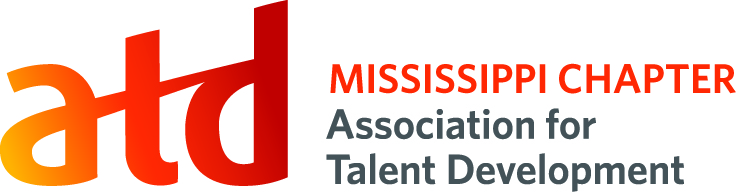 Mississippi Chapter of ATDAttn: TreasurerP.O. Box 13115Jackson, MS 39236-3115Date:	Invoice #: 01012017Bill to:_________________________________________________________________________________________________________*Corporate Membership 	Annual dues + monthly meeting fees
Transferrable to another corporate employee during 2017 Individual Membership 	Annual dues only - Non-transferrable Student Membership	Annual dues only - Non-transferrableRevised December 2016DescriptionCorporateMembershipIndividualMembershipStudentMembershipAmountMembership Dues*(Check one and attach payment)$290.00$50.00$25.00TOTAL